Room 6 Valentine Card List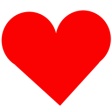 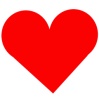 Ariana         XavierDamon                            ChaseDylanChloeAdamAlexRyleeLiamJaylaGabriellaRyderJeremiahGracieTylerEmileeCallieRyan                   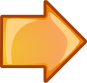 EmmaShianneOur Valentine Party will be Friday, 2-13 in the a.m. Please have your child complete his\her Valentine cards with minimal help from you.  It is wonderful printing practice for your child and it truly means more to the child receiving the card.  Cards need to be sent in before the 13th or with your child on the 13th.  It is a half day of school.  We will be making Valentine bags, so your child does not need to make a Valentine box. If you have any questions, please let me know.Thank you!Mrs. BV 